PENGARUH METODE PEMBELAJARAN VALUECLARIFICATION
TECHNIQUE(VCT) terhadap hasil belajar ekonomi
SISWA KELAS X SMA PAB 9 PATUMBAK
T.A 2021/2022SKRIPSIOLEH:
IRMAYUNITA
181324029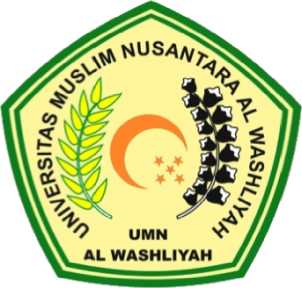 PROGRAM STUDI PENDIDIKAN EKONOMIFAKULTAS KEGURUAN DAN ILMU PENDIDIKAN
UNIVERSITAS MUSLIM NUSANTARA AL-WASHLIYAH
MEDAN 2021/2022PENGARUH METODE PEMBELAJARAN VALUE CLARIFICATION
TECHNIQUE(VCT) TERHADAP HASIL BELAJAR EKONOMI
SISWA KELAS X SMA PAB 9 PATUMBAK
T.A 2021/2022Skripsi ini Diajukan untuk Melengkapi Tugas-tugas dan Memenuhi Syarat-
syarat Untuk Mencapai Gelar Sarjana Pendidikan pada Jurusan Pendidikan
EkonomiOLEH:IRMAYUNITA
181324029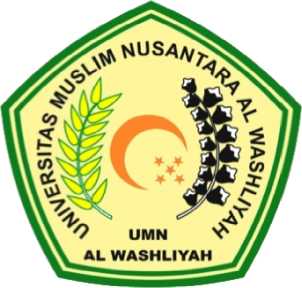 PROGRAM STUDI PENDIDIKAN EKONOMI
FAKULTAS KEGURUAN DAN ILMU PENDIDIKAN
UNIVERSITAS MUSLIM NUSANTARA AL-WASHLIYAH
MEDAN 2021/2022